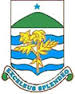 MUNICIPAL COUNCIL OF CUREPIPECARNEGIE LIBRARYLIST OF NEW BOOKS ON LOAN06 August 2016JUNIOR FRENCH FICTION (JFF)TITLE					AUTHOR			CLASS NO.		ACCESSION NO.	Le monde de Droon:L'abeille d'or				ABBOTT, Tony			JFF ABB		R00008663Le parchemin de la lune		ABBOTT, Tony			JFF ABB		R00008664La vallée des ombres			ABBOTT, Tony			JFF ABB		R00008665	La brise de Jaffa			ABBOTT, Tony			JFF ABB		R00008666La cité de Tarkoum			ABBOTT, Tony			JFF ABB		R00008667Le masque de Maliban		ABBOTT, Tony			JFF ABB		R00008668Rahan:L'esprit de l'ours			LAMBERT, Christophe		JFF LAM		R00008605Les sentiers de la guerre		LAMBERT, Christophe		JFF LAM		R00008606Suzie la chipie:Pas vraiment voleuse!			PARK, Barbara			JFF PAR		R00008652Allo, allo, ici la mer!			PARK, Barbara			JFF PAR		R00008653La mauvaise perdante			PARK, Barbara			JFF PAR		R00008654La Saint-Valentine			PARK, Barbara			JFF PAR		R00008655Un poussin dans la poche		PARK, Barbara			JFF PAR		R00008656A l'abordage!				PARK, Barbara			JFF PAR		R00008657MUNICIPAL COUNCIL OF CUREPIPECARNEGIE LIBRARYLIST OF NEW BOOKS ON LOAN06 August 2016ADULT ENGLISH FICTION (AEF)TITLE					AUTHOR			CLASS NO.		ACCESSION NO.	The gift				AHERN, Cecelia		AEF 823 AHE		R00009988The game of lives			DASHNER, James		AEF 823 DAS		R00009957Broken Harbour			FRENCH, Tana			AEF 823 FRE		R00009985The outsider				FORSYTH, Frederick		AEF 823 FOR		R00009946The edge of the water			GEORGE, Elizabeth		AEF 823 GEO		R00009934Rogue Rider				IONE, Larissa			AEF 823 ION		R00009953The Good Girl				NEILL, Fiona			AEF 823 NEI		R00009951How to make a friend			SMITHWICK, Fleur		AEF 823 SMI		R00009963MILLS & BOON: Modern RomanceCaught in his gilded world		ELLIS, Lucy			AEF 823 ELL		R00009989Changing Conatantinou's game	HAYWARD, Jennifer		AEF 823 HAY		R00008344Lorenzo's christmas baby		HEWITT, Kate			AEF 823 HEW		R00008094The Sheikh's christmas conquest	KENDRICK, Sharon		AEF 823 KEN		R00008093Bought for her innocence		PAMMI, Tara			AEF 823 PAM		R00008092The woman sent to tame him		PARKER, Victoria		AEF 823 PAR		R00008347Brazilian's nine months' notice	STEPHENS, Susan		AEF 823 STE		R00008102Enchanted by the wolf		HAUF, Michele			AEF 823 HAU		R00008034Once upon a bride			LACEY, Helen			AEF 823 LAC		R00008350Merican surgeon in London		MARSHALL, Lynne		AEF 823 MAR		R00008338Busted in Bollywood			MARSH, Nicola		AEF 823 MAR		R00008354Twelve hours of temptation		NARAYANAN, Shoma		AEF 823 NAR		R00008101Bring me to life			SINCLAIR, Kira			AEF 823 SIN		R00008337MUNICIPAL COUNCIL OF CUREPIPECARNEGIE LIBRARYLIST OF NEW BOOKS ON LOAN06 August 2016ADULT FRENCH FICTION (AFF)TITLE					AUTHOR			CLASS NO.		ACCESSION NO.Baton Rouge : Une enquete de Kay 	CORNWELL, Patricia		AFF 843.4 COR		R00008441Scarpetta	Time Riders: La guerre éternelle	SCARROW, Alex		AFF 843.4 SCA		R00008060HARLEQUIN:PassionsUn défi aux yeux bleus		BENNETT, Jules		AFF 843.4 BEN		R00008296Un bébé chez les fortune		LEIGH, Allison			AFF 843.4 LEI		R00008301Trompeuses fiançailles		LOVELACE, Merline		AFF 843.4 LOV		R00008298AzurSéduite par son ennemi		BLAKE, Maya			AFF 843.4 BLA		R00008047La maitresse de Sebastian Cruz	CARR, Susanna		AFF 843.4 CAR		R00008227Une intolérable trahison		COLLINS, Dani			AFF 843.4 COL		R00008208La maitresse de Cruz Rodriguez	CONDER, Michelle		AFF 843.4 CON	R00008172Un baiser en hiver			GEORGE, Louisa		AFF 843.4 GEO		R00008752Une maitresse sous contrat		GRAHAM, Lynne		AFF 843.4 GRA		R00008055Au bras de Cesar da Silva		GREEN, Abby			AFF 843.4 GRE		R00008049Entre amour et soupçon		HARRIS, Lynn Raye		AFF 843.4 HAR		R00008753La troublante captive du cheikh	HEWITT, Kate			AFF 843.4 HEW	R00008045Une tentation d'hiver			KENDRICK, Sharon		AFF 843.4 KEN		R00008755Une irrésistible fascination		KING, Lucy			AFF 843.4 KIN		R00008228Pour l'amour de Sam			LUCAS, Jennie			AFF 843.4 LUC		R00008181Une a moureuse indomptable	MILBURNE, Melanie		AFF 843.4 MIL		R00008198Tentation au paradis			MILNE, Nina			AFF 843.4 MIL		R00008754L'héritier de Mastrangelo		SMART, Michelle		AFF 843.4 SMA	R00008182L'épouse révoltée			SMART, Michelle		AFF 843.4 SMA	R00008216MUNICIPAL COUNCIL OF CUREPIPECARNEGIE LIBRARYLIST OF NEW BOOKS ON LOAN06 August 2016REFERENCE (REF)TITLE								CLASS NO.		ACCESSION NO.	ACCA: BPP Learning Media (2016)FIA FAB/ ACCA F1 -Accountant in Business: Interactive Text			REF 657 ACC		R00008408Accountant in Business: Practice & Revision Kit		REF 657 ACC		R00008417					FIA FMA/ ACCA F2 -Management Accounting: Interactive Text			REF 657 ACC		R00008415Management Accounting: Practice & Revision Kit		REF 657 ACC		R00008423	FIA FFA/ ACCA F3 -Financial Accounting: Interactive Text			REF 657 ACC		R00008411Financial Accounting: Practice & Revision Kit			REF 657 ACC		R00008422	ACCA F4 -Corporate and Business Law: Study Text			REF 657 ACC		R00008410Corporate and Business Law: 	Practice & Revision Kit	REF 657 ACC		R00008427ACCA F5 -Performance Management: Study Text			REF 657 ACC		R00008414Performance Management: Practice & Revision Kit		REF 657 ACC		R00008429ACCA F6 -Taxation (UK) FA 2014: Study Text				REF 657 ACC		R00008407Taxation (UK) FAs 2015: Practice & Revision Kit		REF 657 ACC		R00008540ACCA F7 -Financial Reporting: Study Text				REF 657 ACC		R00008413Financial Reporting: Practice & Revision Kit			REF 657 ACC		R00008424ACCA F8 -Audit and Assurance: Study Text				REF 657 ACC		R00008780Audit and Assurance: Practice & Revision Kit			REF 657 ACC		R00008420MUNICIPAL COUNCIL OF CUREPIPECARNEGIE LIBRARYLIST OF NEW BOOKS ON LOAN06 August 2016REFERENCE (REF)TITLE								CLASS NO.		ACCESSION NO.	ACCA F9 -Financial Management: Study Text				REF 657 ACC		R00008412Financial Management: Practice & Revision Kit		REF 657 ACC		R00008430…...................................................................................................................................................ACCA P1 -Governance, Risk and Ethics: Study Text			REF 657 ACC		R00008405Governance, Risk and Ethics: Practice & Revision Kit		REF 657 ACC		R00008428ACCA P2 -Corporate Reporting (Intl' & UK): Study Text			REF 657 ACC		R00008406Corporate Reporting(Intl' & UK): Practice & Revision Kit	REF 657 ACC		R00008418ACCA P3 -Business Analysis Study Text					REF 657 ACC		R00008426Business Analysis: Practice & Revision Kit			REF 657 ACC		R00008539ACCA P4 -Advance Financial Management: Study Text			REF 657 ACC		R00008432Advance Financial Management: Practice & Revision Kit	REF 657 ACC		R00008431ACCA P5 -Advance Performance Management: Study Text		      REF 657 ACC	R00008538Advance Performance Management: Practice & Revision Kit     REF 657 ACC	R00008425ACCA P6 -Advance Taxation (UK) FA 2014: Study Text		      	REF 657 ACC		R00008421Advance Taxation (UK) FA 2014:: Practice & Revision Kit    	REF 657 ACC		R00008416ACCA P7 -Advance Audit and Assurance: Study Text		      	REF 657 ACC		R00008419Advance Audit and Assurance: Practice & Revision Kit    	REF 657 ACC		R00008409MUNICIPAL COUNCIL OF CUREPIPECARNEGIE LIBRARYLIST OF NEW BOOKS ON LOAN06 August 2016IOI / MAURITIANA SECTIONTITLE					AUTHOR			CLASS NO.		ACCESSION NO.Vishwa Hindi Patrika 2015		SOOKLALL, Shri G.		IOI 294.538 SOO	R00008714Commonwealth Local Government handbook 2015/2016		IOI 320.08 COM	R00008715Productivity and Competitiveness Review: Feb. 2016		IOI 331.1180969	R00008716Top 100 Cooperatives: Edition 2016					IOI 658.047 MIN	R00008824Education Card 2010: Key figures	Min. of Education & HR	IOI 370	MIN		R00006891Education Card 2010: Key figures	Min. of Education & HR	IOI 370 MIN		R00006892Education Card 2010: Key figures	Min. of Education & HR	IOI 370	MIN		R00006893Journey into ancient Arabia		KADREEBUX, Mamade	IOI 910.4 KAD		R00008532Journey into ancient Arabia		KADREEBUX, Mamade	IOI LEN 910.4 KAD	R00008533